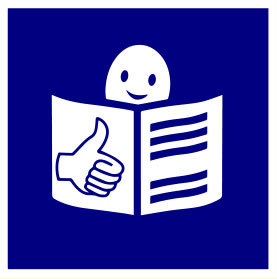 Wojewódzki Inspektorat Transportu Drogowego w Poznaniu - w tekście łatwym do czytania i zrozumieniaWojewódzki Inspektorat Transportu Drogowego w Poznaniu w skrócie WITD znajduje się przy ulicy Szwajcarskiej 5 w Poznaniu.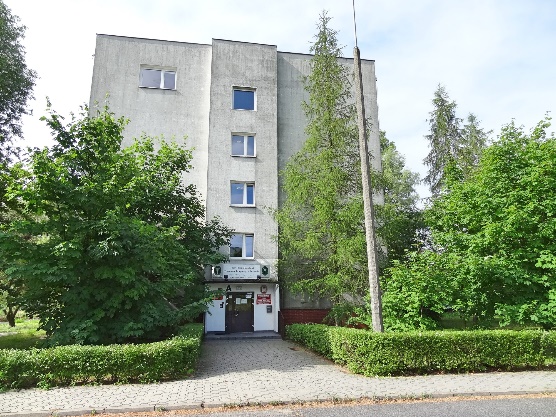 Szefem WITD jest Pan Wojewódzki Inspektor Aleksander Żołędziowski.
Wojewódzkiemu Inspektorowi pomaga zastępca oraz wielu pracowników.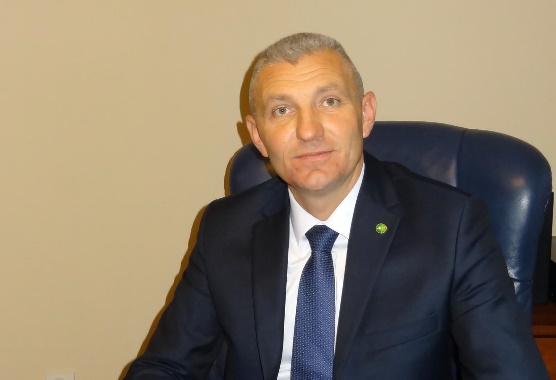 Większość pracowników to inspektorzy transportu drogowego, którzy prowadzą kontrole w terenie oraz w firmach transportowych.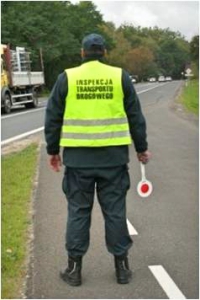 Główne zadania WITDWITD realizuje wiele powierzonych zadań mających na celu:poprawę bezpieczeństwa ruchu drogowego,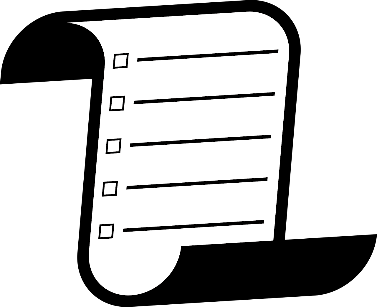 poprawę jakości świadczonych usług przez firmy transportowe,ochronę dróg,ochronę rynku transportowego, a w szczególności polskiego,poprawę warunków pracy,ochronę środowiska naturalnego,tworzenie dobrego wizerunku Inspekcji Transportu DrogowegoKontakt z naszym urzędem Możesz przyjść do urzędu osobiście. Na parterze budynku znajduje się Kancelaria, tutaj możesz zostawić pisma, albo uzyskać potrzebną informację.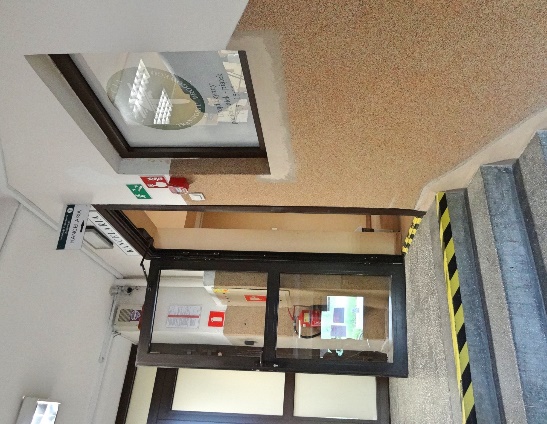 Nasz urząd czynny jest w godzinach 7.15-15.15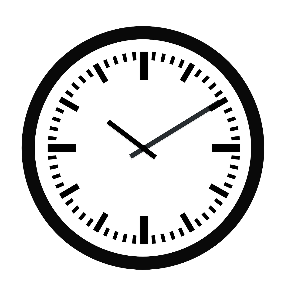 Jeśli nie możesz przyjść do WITD, możesz do nas:zadzwonić pod numer 61 656-77-11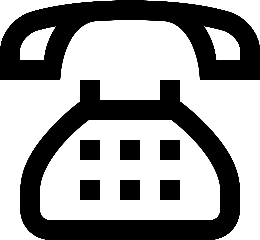 wysłać fax na numer 61 656-77-10 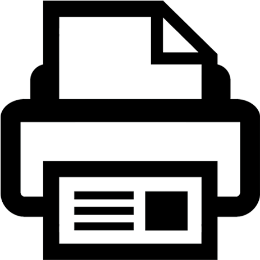 albo wysłać e-mail na adres witd@poznan.uw.gov.pl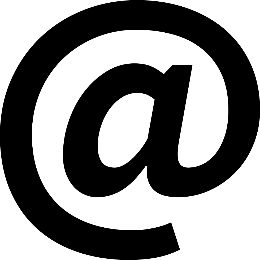 Możesz także skontaktować się z nami przez EPUAP – czyli Elektroniczną Platformę Usług Publicznych – www.epuap.gov.pl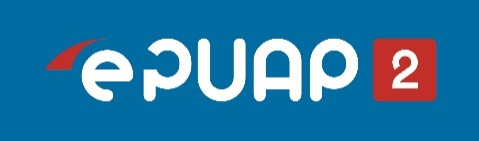 